AgendaAffiliates Council Members: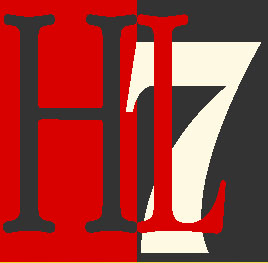 HL7 Working Group Meeting
Paris, FranceInternational Council Meeting Sunday, May 10, 2015Opening SessionMelva PetersOpening Announcements & Call to Order (5 min)Welcome new IC Co-Chair - Francisco PerezWelcome new Affiliates - HL7 DenmarkWelcome new Affiliate Chairs - Chandil Gunas – HL7 IndiaMelva PetersIntroductions Round Table (10 min)Confirm Proxies & QuorumRound table introductionsStatement of Quorum: 18 members attending – Quorate for DecisionsCurrent Membership = 38 MembersQuorum for Decisions (40%=16), Directions (33%=13), Financial Decisions (51%=20) Melva PetersIHIC ConferenceIHIC Prague 2015 – Thank you to the IC for supporting the IHICPrinted proceedings available at Registration DeskCall for papers IHIC 2016 - Contact Bernd BlobelHL7 Germany has volunteered to organize but please think about organizing IHIC in your countryHL7 CzechParis Bloghttps://parissitesandinsights.wordpress.com Mark MacDougallThursday Agenda Topics (5 min)HL7 India – double taxation issueKai Heitmann - Next International WGM in 2017Melva PetersHL7 Canada (35 min)See PresentationMelva PetersHL7 UK Presentation (35 min)See PresentationPhilip ScottBreak: HL7 France (35 min)See PresentationNicolas CanuHL7 Netherlands (35 min)See PresentationBert KabbesClosing Remarks (5 min)Thank you for attending and for the presenters Reminder of the Affiliate sponsored Reception and Poster Presentations from 6-7pm and the Case Study Presentation from 7-8:30pm tonightAgenda items for Thursday IC meeting – forward to MelvaMelva PetersMeeting Adjourned @ 12:30pmMeeting Adjourned @ 12:30pmThank you for attending the meeting. Have a successful week.Affiliate / RoleNameAttendance RecordCo-ChairMelva PetersYesCo-ChairDiego KaminkerYesCo-ChairFrancisco PerezHL7 Board of Directors IC RepresentativesDiego KaminkerYesHL7 Board of Directors IC RepresentativesFrank OemigYesMembers of the CouncilHL7 ArgentinaFernando CamposYesHL7 AustraliaPatricia WilliamsHL7 AustriaStefan SabutschYesHL7 Brazil Marivan AbrahãoHL7 CanadaMelva PetersYesHL7 ChinaLi Baoluo HL7 CroatiaMiroslav KoncarHL7 Czech RepublicLibor SeidlYesHL7 DenmarkGitte MeltofteHL7 FinlandJuha MykkanenYesHL7 FranceNicolas CanuYesHL7 Germany Christof GessnerYesHL7 Hellas Alexander BerlerHL7 Hong KongChung Ping HoHL7 India Chandil GunasYesHL7 ItalyStefano LottiYesHL7 JapanMichio KimuraYesHl7 KoreaByoung-Kee YiYesHL7 MalaysiaMohamad Azrun ZubirHL7 NetherlandsRobert StegweeYes (by proxy)HL7 New Zealand David HayHL7 NorwayLine SaeleYesHL7 PakistanMaajid MaqboolHL7 PhilippinesMichael Hussin MuinHL7 RomaniaFlorica MoldevenueHL7 RussiaSergey ShvyrevYesHL7 SingaporeAdam CheeHL7 SloveniaBrane LeskosekHL7 Spain Francisco PerezYes (by proxy)HL7 SwedenMikael WintellHL7 SwitzerlandMarco DemarmelsYesHL7 TurkeyErgin SoysalHL7 UKPhilip ScottYesHL7 Uruguay Julio LeivasHL7 USA Ed HammondYesLapsed or Unpaid AffiliatesHL7 LuxembourgHL7 MexicoHL7 Bosnia & HerzegovinaHL7 ColombiaHL7 TaiwanHL7 Puerto Rico